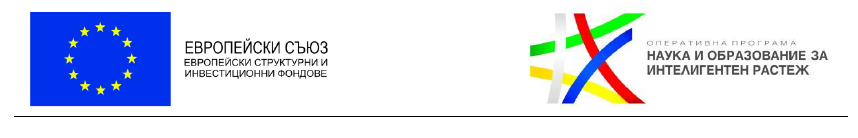 УКАЗАНИЯЗА СТУДЕНТИЗА ИЗПЪЛНЕНИЕ НА ДЕЙНОСТИТЕ ПО ПРОЕКТ BG05M2OP001-2.013-0001 „СТУДЕНТСКИ ПРАКТИКИ – ФАЗА 2“Условия  за включване на студентите в практическото обучениеЗа включване в практическо обучение (практика) в реална работна среда могат да кандидатстват всички действащи студенти от висшите училища-партньори по проекта, включени в Регистъра на всички действащи и прекъснали студенти и докторанти, поддържан от Министерството на образованието и науката (МОН). Един студент може да бъде включен в практическо обучение, един път в рамките на своето обучение за придобиване на всяка една от образователно-квалификационните степени по съответната специалност. Студентите, които се обучават по специалности, за които се предвижда обучение само за придобиване на образователно - квалификационна степен „магистър“ се допуска да бъдат включени в до две практически обучения, финансирани по ОП НОИР, в т. ч. и по настоящия проект за целия период на обучението си.  Студент може да се включи в практика и втори път в рамките на обучението си за придобиване на образователно-квалификационна степен, ако на работодателя, при който провежда практиката си, поради доказано нарушение е прекратено правото на участие в проекта.  Студентът не може да участва в практическо обучение в обучаваща организация, с която към момента на кандидатстване за студентска практика е в трудови правоотношения и/или правоотношения по Закона за задълженията и договорите (ЗЗД). При сключване на договор за практическо обучение, студентът подава декларация (по образец) за спазването на тези обстоятелства.Практическото обучение трябва да съответства на изучаваната от студента специалност или професионално направление и се провежда в рамките на 240 астрономически часа, в реална работна среда, в изпълнение на задачи съгласно нарочно изготвена програма. В рамките на проекта е допустимо провеждането единствено на допълнително практическо обучение на студенти, което не дублира или замества задължителното по учебен план практическо обучение, ако такова е предвидено. Всички започнали практически обучения по проекта трябва да приключат най-късно до 45 дни преди края на проекта. Практическото обучение се провежда индивидуално или в групи с помощта и под контрола на служител от обучаващата организация – ментор, и при наставничеството на преподавател от висшето училище – академичен наставник.Регистрация на студента в информационната система Действия по кандидатстването Провеждането на практическото обучениеФинализиране на практическото обучение6. Студентът се регистрира и попълва профила си в изградения в информационната система модул. Информацията за студентско положение (курс, специалност, професионално направление, форма на обучение), посочена от студента при регистрацията, подлежи на проверка за достоверност от страна на висшето училище. 7. Студентът самостоятелно кандидатства за избрана от него позиция (позиции). Информационната система автоматично филтрира публикуваните от обучаващите организации обяви, като студентът може да кандидатства по обявите за позиции, съответстващи на професионалното направление, в което се обучава. 8. Обучаващата организация извършва подбор сред кандидатствалите за обявената позиция студенти - по информация от профила на студента и по друг, посочен от обучаващата организация начин, по нейна инициатива и за нейна сметка. Допълнителни условия към подбор на студенти за участие в проекта:Приемът на договори на студенти се извършва съобразно определените квоти по професионални области на висше образование по бюджета на проект „Студентски практики – фаза 2“ за Университета и по области на висше образование.При наличие на повече желаещи студенти за участие в проекта се извършва подбор от функционалните експерти по основни звена на Университета.Съобразно критериите за подбор на студенти, следва да се включват приоритетно, както следва студенти в:обучение в ОКС „Магистър“,обучение в 4-ти курс ОКС „Бакалавър“ и в 5-ти курс ОКС „Магистър“ за специалност „Право“;обучение в 3-ти курс ОКС „Бакалавър“;обучение във 2-ри курс ОКС „Бакалавър“;завършили 1-ви курс студенти от ОКС „Бакалавър“;интервю за практическо обучение в реална работна среда.9. След одобрение от обучаващата организация чрез информационната система студентът потвърждава участието си в практическо обучение само за една позиция, включително в случаите, когато се обучава едновременно по повече от една специалност.10. Програмата за провеждане на практическото обучение за съответната позиция се изготвя и въвежда в информационната система от ментора и съгласува от академичния наставник преди генериране на договора за провеждане на практическо обучение между студента и висшето училище.11. Договорът за провеждане на практическо обучение между студента и висшето училище (по образец) се сключва след потвърждението от страна на студента за участие в практиката и при наличието на сключени и прикачени в информационната система договори между: обучаващата организация, в която ще се проведе обучението, и висшето училище; ментора и висшето училище; академичния наставник и висшето училище и при утвърдени програма и график в информационната система. Допълнителни изисквания към студенти:Студентът подава договор за практическо обучение, както и допълнителни документи при необходимост от провеждане на подбор за участие в проекта. Документите са подават съобразно оповестен график на функционалните експерти и техническите изпълнители на сайта на основното звено.12. Сключеният договор между студента и висшето училище се прикачва в информационната система не по-късно от 4 календарни дни преди началото на практическото обучение. 13. За периода на практиката за всеки студент се сключва застраховка „Злополука“ за сметка на бюджета на проекта на съответното висше училище. При генериране на договора в информационната система студентът предоставя лични данни за статистически цели на Управляващия орган на Оперативна програма “Наука и образование за интелигентен растеж” 2014-2020 г.14. След провеждането на практическото обучение студентът генерира финален отчет за дейността си (по образец), който се потвърждава от ментора и академичния наставник чрез информационната система. Приключването на практиката финално се потвърждава от водещия функционален експерт или от определени от него функционални експерти, не по-късно от срока на договора на студента. 15. Студентът, след успешно приключване на практиката си, получава от висшето училище удостоверение по образец, генерирано чрез информационната система, подписано от представляващия висшето училище и подпечатано. 